Initiative MICIC (Migrants in Countries in Crisis)Consultation régionale de la société civilepour l’Afrique de l’Ouest et l’Afrique Centrale7 Décembre 2015Hôtel La Villa Rosa SénégalRoute de l’AéroportH 37, Patte d’Oie Tél. n° (221) 33 835 56 91Dakar, Sénégal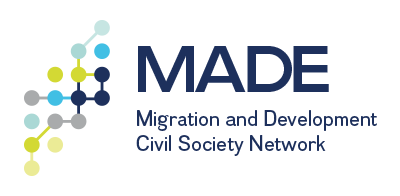 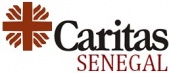 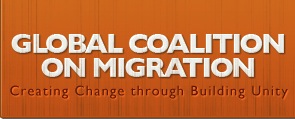 ContexteDepuis 2011, les gouvernements et les organisations intergouvernementales ont concentré leur attention sur les situations dans lesquelles les migrants sont lésés par des urgences et des catastrophes qui frappent leur pays de destination ou de transit. Cette attention mondiale sur ce qui était appelé «migrants échoués (stranded migrant – en anglais)», a émergé en réponse à des évacuations à grande échelle de migrants pendant les soulèvements du printemps arabe et des catastrophes naturelles subséquentes au Japon (séisme, tsunami et catastrophe nucléaire), la Thaïlande (inondations sans précédent), Haïti (tremblement de terre), États-Unis (l'ouragan Sandy), entre autres. Ces catastrophes et les urgences exposaient d'importantes lacunes dans les politiques et les procédures des deux pays d'origine et de destination en ce qui concerne la mise à disposition  d’une réponse de qualité aux besoins particuliers des migrants sans papiers – afin d’assurer leur sécurité et leur accès équitable à l'assistance.Le concept de «migrant échoué (stranded migrant – en anglais)" a attiré l’attention des Politiques grâce aux efforts du Représentant spécial de l'ONU, du Secrétaire général sur les migrations internationales, Peter Sutherland, au Forum Mondial sur la Migration et le Développement (FMMD), qui a souligné le phénomène de «migrants échoués» comme priorité. De même, la société civile mondiale a inclus les  migrants échoués dans son Plan quinquennal d’Action et Collaboration’, avec une extension du concept à tout migrant en détresse. Le point 3 de ce Plan d’Action prévoit:… des mécanismes pluripartites fiables pour répondre aux besoins d’assistance et de protection des migrants en détresse, notamment ceux piégés dans des situations de guerre, de conflit ou de catastrophe (d’origine naturelle ou humaine) mais dans la même logique et urgence par rapport à leur situation de migrants victimes de violences ou de traumatismes en transit. Ce point pourrait inclure une attention particulière, portée aux manquements flagrants à la protection et à l’assistance aux femmes migrantes victimes de viols, aux milliers d’enfants non accompagnés et victimes d’abus le long des principaux canaux migratoires, dans toutes les régions du monde. Les critères pourraient inclure des travaux supplémentaires et un renforcement des capacités pluripartites dans les structures développées par des organismes ayant des responsabilités en la matière, dont l’OIM, le HCR, et l’ONUDC et la consolidation de pratiques et de principes pertinents existant en vertu du droit des refugiés, du droit humanitaire et des droits humains. Ce Plan a été la pierre angulaire de plaidoyer de la société civile pendant le Dialogue de haut niveau sur les migrations et le développement (DHN) en 2013, et la priorité «migrants en détresse" a été reflétée dans le rapport du Secrétaire général de l'ONU au cours de ce processus; la situation des migrants en détresse était l'un des huit points de l'ordre du jour de l'action du Secrétaire général. Un résultat important de la DHN a été la création d'une nouvelle initiative dirigée par l'Etat pour améliorer le sort des migrants en détresse, suivant l'interprétation étroite des migrants pris dans des situations de crise. Les «migrants dans les pays de l'Initiative de crise" nouvellement formés (MICIC) est dirigé par les Etats-Unis et les Philippines avec la participation de l'Australie, le Bangladesh, le Costa Rica, l'Ethiopie et la Commission européenne, en partenariat avec l'OIM, le HCR, le professeur Susan Martin, et RSSG Peter Sutherland.  L'initiative MICIC…...Vise à compléter le cadre opérationnel de crise migrations (MCOF) de l'OIM en établissant des principes et des lignes directrices pour définir les rôles et les responsabilités des pays d'origine et de destination, les pays voisins, les employeurs, les organisations internationales et la société civile dans le but de la protection des migrants affectés par crises comme les conflits civils, les catastrophes naturelles et les catastrophes d'origine humaine.Alors que la société civile se félicite de l'initiative des gouvernements pour résoudre les problèmes qui affectent les migrants pris dans des situations de crise à travers la création et la mise en œuvre de cadres procéduraux sonores et de mécanismes de réponse, les États doivent reconnaître que leur responsabilité s’étend aux crises perpétuelles qui touchent les travailleurs migrants. Les Initiatives conduites par l'Etat doivent également être mises en place pour répondre à ces situations d'urgence.Objectifs de consultation de la société civile: Fournir de l’information et l'orientation pour la société civile sur l'Initiative et les activités MICIC qui font partie de l'initiativeFormuler des recommandations de la société civile à l'Initiative sur MICICDévelopper une stratégie de plaidoyer de la société civile collective sur l'élargissement du cadre MICIC et sur ses Directives et principes directeurs.Les organisateurs de la consultation de la société civile régionale Afrique occidentale et centraleGlobal Coalition on Migration (GCM) - Les membres de la GCM représentent les réseaux régionaux et internationaux d'associations de migrants, les organisations de défense des droits des migrants et des avocats, des syndicats, des groupes religieux et des milieux universitaires, couvrant toutes les régions du monde entier. Le concept de la GCM est né sur les collaborations de ses organisations membres initiaux à travers le Forum mondial sur la migration (FMMD) et de l'Action Mondiale des Peuples correspondant sur les migrations, développement et droits de l'homme (PGA) processus. (Voir: www.GCMigration.org.)Migration and Development Civil Society Network (MADE) - MADE est une plate-forme mondiale qui relie la société civile à travers le monde et renforce leur capacité et leur rôle dans la défense des droits et de travailler avec les gouvernements pour promouvoir des politiques pour le bien-être de tous les migrants et leurs communautés. Le réseau MADE a évolué après des années de l'organisation de la société civile pour le Forum mondial sur la migration et le développement (FMMD) et a été officiellement lancé au cours des Journées de la Société civile du FMMD de 2014. (Voir: www.madenetwork.org.)Caritas Sénégal, que je représente, est l’organisation qui porte la coordination de MADE Afrique. Membre de la Confédération Caritas Internationalis, Caritas Sénégal constitue, au sein de celle-ci, un point focal de la question migratoire. Son engagement dans cette problématique, au sein de la société civile, en synergie avec de nombreux acteurs, se justifie par sa volonté de mettre au cœur de son action le développement de l’homme et de tout homme, sa croissance intégrale, et l’honneur rendu à sa dignité en toutes circonstances. Dans le contexte actuel de la migration, telle qu’elle se donne à voir et à vivre, Caritas trouve naturellement le terrain, non seulement pour réaffirmer ces principes, mais surtout pour agir avec d’autres, dans le sens du respect de la dignité des migrants et d’une solidarité globale, vécue dans un esprit de partenariat, pour que nos sociétés aient l’approche la plus humaine possible de la question migratoire. *****PROGRAMME8:30amEnregistrement<lieu>9:00amOuverture et Présentation des participantsBienvenue – Caritas Sénégal, ICMC Objectifs et ordre du jour d'examen – GCMPrésentation des participants – tous9:30amPrésentation et examen Initiative MICIC Présentation Secrétariat MICIC– Michele Klein-Solomon (Secrétariat MICIC)Discussion ouverte – tous11:00amPause-café11:15amEntrées de la société civileExaminer les entrées de la société civile en provenance d'Asie et d'Europe orientale consultations – Colin Rajah (GCM)Commentaires, Rapporteur (à confirmer)Discussion ouverte – tous12:00pmDéjeuner1:15pmDiscussions en tables rondes3:00pmPause-café3:15pmPoursuite des discussions en tables rondes4:30pmRapports des tables rondes et Révision de la Déclaration5:30pmFermeture & Déclaration Finale6:00pmFin